Einverständniserklärung zur Ausstellung eines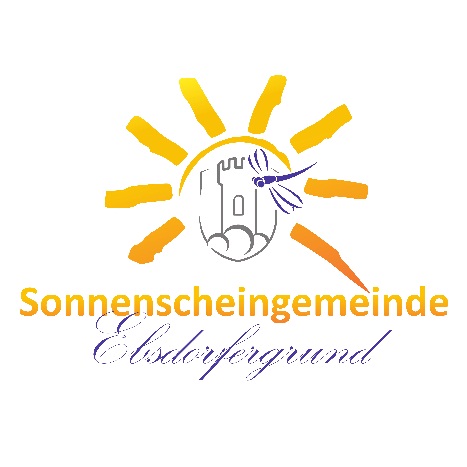 Personalausweisesvorläufiger Personalausweiselektronischen Reisepasses _________________________________				___________________________Name, Vorname des Kindes							Geburtsdatum_____________________________________________________________________________________Wohnort, Straße Hausnummer_________________________						___________________________Augenfarbe									Größe in cm_____________________________________________________________________________________Bestehen außer der deutschen Staatsangehörigkeit weitere Staatsangehörigkeiten oder wurden welche beantragt? (Wenn Ja welche/Nein)Hiermit wird erklärt, dass (ich) wir das (alleinige) Sorgerecht für das o.g. Kinde habe/n und der Ausstellung/ Verlängerung des o.g. Dokumentes zustimme/n. (Nicht zutreffendes bitte durchstreichen.)_____________________________		________________		____________________Name, Vorname Mutter (Vormund) 		  Geburtsdatum			        Unterschrift_____________________________		________________		____________________Name, Vorname Vater (Vormund)		  Geburtsdatum			        UnterschriftMitzubringende Unterlagen neben dieser EinverständniserklärungPersonalausweis/e oder Pass/Pässe der/des ErziehungsberechtigtenBisheriger Pass des Kindes. Bei Erstausstellung die Geburtsurkunde des Kindes1 biometrisches Passbild (Vorgabe der Bundesdruckerei laut Mustertafel, www.epass.de)Persönliche Vorsprache des Kindes. Ab dem 6. Lebensjahr, Abgabe von Fingerabdrücken. Ab dem 10. Lebensjahr, Abgabe einer Unterschrift.Eventuelle Nachweise des Sorgerechts (Sorgerechtserklärung nach Scheidung)Wenn Sie noch Fragen haben sollten, können Sie sich gerne telefonisch mit uns in Verbindung setzen. Telefonnummer: 06424 304 -52, -39, -15.